Сумська міська радаVІІ СКЛИКАННЯ _______ СЕСІЯРІШЕННЯЗ метою створення умов для професійного розвитку, набуття та вдосконалення професійних знань, умінь та навичок посадових осіб місцевого самоврядування та депутатів Сумської міської ради, створення умов для реалізації оперативних цілей С.2 та С.3. стратегічної цілі С «Підвищення конкурентноспроможності економіки міста» та стратегічної цілі D «Підвищення ефективності в управлінні містом», враховуючи постанову Кабінету Міністрів України від 06 лютого 2019 № 106 «Про затвердження Положення про систему професійного навчання державних службовців, голів місцевих державних адміністрацій, їх перших заступників та заступників, посадових осіб місцевого самоврядування та депутатів місцевих рад»,  керуючись статтею 25 Закону України «Про місцеве самоврядування в Україні», Сумська міська радаВИРІШИЛА:1. Затвердити Програму підвищення кваліфікації посадових осіб місцевого самоврядування та депутатів Сумської міської ради  на 2020 – 2022 роки (додається).2. Відділу організаційно-кадрової роботи (Антоненко А.Г.) та керівникам виконавчих органів Сумської міської ради, що мають статус юридичної особи забезпечити виконання завдань та заходів зазначеної Програми.3. Відділу організаційно-кадрової роботи (Антоненко А.Г.), щорічно до 01 березня року наступного за звітним звітувати Сумській міській раді про хід виконання Програми підвищення кваліфікації посадових осіб місцевого самоврядування та депутатів Сумської міської ради  на 2020 - 2022 роки та оприлюднити заключний звіт про результати її виконання.4. Організацію виконання даного рішення покласти на заступника міського голови, керуючого справами виконавчого комітету Пака С.Я.5. Контроль за виконанням даного рішення покласти на профільну постійну комісію з питань законності, взаємодії з правоохоронними органами, запобігання та протидії корупції, місцевого самоврядування, регламенту, депутатської діяльності та етики, з питань майна комунальної власності та приватизації Сумської міської ради.Міський голова								О.М. ЛисенкоВиконавець: Антоненко А.Г.Ініціатор розгляду питання – Сумський міський головаПроект рішення підготовлено відділом організаційно-кадрової роботиДоповідає: Антоненко А.Г.Додаток до рішення Сумської міської ради «Про Програму підвищення кваліфікації посадових осіб місцевого самоврядування та депутатів Сумської міської ради  на 2020 - 2022 роки»від                 року №            - МРПрограма підвищення кваліфікації посадових осіб місцевого самоврядування та депутатів Сумської міської ради  на 2020 - 2022 рокиЗагальна характеристика ПрограмиПрограму підвищення кваліфікації посадових осіб місцевого самоврядування та депутатів Сумської міської ради  на 2020 - 2022 роки (далі– Програма) розроблено з урахуванням вимог Конституції України, Законів України «Про місцеве самоврядування в Україні», Концепції реформування системи професійного навчання державних службовців, голів місцевих державних адміністрацій, їх перших заступників та заступників, посадових осіб місцевого самоврядування та депутатів місцевих рад (розпорядження Кабінету Міністрів України від 01 грудня 2017 року № 974-р), постанови Кабінету Міністрів України від 06 лютого 2019 року № 106 «Про затвердження Положення про систему професійного навчання державних службовців, голів місцевих державних адміністрацій, їх перших заступників та заступників, посадових осіб місцевого самоврядування та депутатів місцевих рад».Також, враховуючи Стратегію розвитку міста Суми до 2030 року, аналітичний звіт «Дослідження навчальних потреб представників органів місцевого самоврядування в Україні», результати опитування посадових осіб місцевого самоврядування Сумської міської ради щодо потреб у професійному навчанні, відповідно до Методики визначення та проведення аналізу навчальних потреб у професійному навчанні державних службовців, голів місцевих державних адміністрацій, їх перших заступників та заступників, посадових осіб місцевого самоврядування, затвердженої наказом Національного агентства з питань державної служби від 15.10.2019 № 188-19 визначено спеціальні потреби у професійному навчанні та сформовано перелік напрямів для підвищення кваліфікації.Програма визначає комплекс завдань та заходів, спрямованих на створення системи підвищення кваліфікації посадових осіб місцевого самоврядування і депутатів Сумської міської ради з метою надання їм нових знань та розвитку практичних навичок з вирішення прикладних проблем, що дають змогу спрямувати їхню діяльність на:поліпшення надання адміністративних (публічних) послуг населенню;зростання практичних компетенцій із розробки та реалізації технологій публічної політики;підготовку проектів управлінських рішень;проведення аналізу витрат та вигід від впровадження управлінських рішень;оцінку ефективності прийнятих управлінських рішень;проведення моніторингу досягнення запланованих показників та поставлених цілей.1.1 Паспорт Програми 1.2. Ресурсне забезпечення Програми                                                                                                       тис. грн.2. Визначення проблем, на розв’язання яких спрямована ПрограмаРеформування місцевого самоврядування та територіальної організації влади в Україні вимагає високого рівня професійної компетентності та професійного розвитку посадових осіб місцевого самоврядування та депутатів місцевих рад.Швидкість змін вимагає існування гнучкої системи підвищення рівня професійної компетентності посадових осіб місцевого самоврядування та депутатів місцевих рад і, навпаки, успішність змін буде залежати від швидкості підготовки/підвищення кваліфікації працівників, їх здатності виконувати нові повноваження.Система підготовки, спеціалізації та підвищення кваліфікації (далі - система професійного навчання) посадових осіб місцевого самоврядування, депутатів місцевих рад, яка існує на сьогоднішній день, не відповідає сучасним вимогам до якості та змісту освіти.Зокрема, зміст освітньо-професійних програм підготовки фахівців за спеціальністю «Публічне управління та адміністрування», освітніх програм підвищення кваліфікації лише частково враховує цілі та завдання, які постають перед посадовими особами місцевого самоврядування. Недосконалий механізм визначення реальних потреб посадових осіб місцевого самоврядування у професійному навчанні не забезпечує взаємозв’язок між системою підвищення кваліфікації посадових осіб місцевого самоврядування, депутатів місцевих рад і практичною діяльністю місцевого самоврядування.Осучаснення системи професійного навчання вимагає також Стратегія розвитку міста Суми до 2030 року. Впровадження стратегії – це управління змінами. Один із чинників, який впливає на перебіг процесу стратегічних змін є опір посадових осіб цим змінам, оскільки вони відчувають недостатність власної компетенції, складність ефективних методів управління, достатньо низький рівень сучасних навичок таких як: критичне мислення, креативність, управління людьми, ухвалення рішень, сервіс-орієнтування, взаємодія та ведення перемовин тощо.3. Мета ПрограмиМетою Програми є побудова сучасної ефективної системи професійного навчання посадових осіб місцевого самоврядування та депутатів Сумської міської ради, яка забезпечить підвищення рівня їх професійної компетентності, буде зорієнтована на потреби особистості у професійному розвитку, забезпечуватиме ефективне управління міською об’єднаною територіальною громадою та сприятиме реалізації Стратегії розвитку міста Суми до 2030 року.  Система професійного навчання посадових осіб місцевого самоврядування та депутатів Сумської міської ради є цілісною сукупністю взаємопов’язаних компонентів, що включає:визначення потреб у професійному навчанні;формування і виконання замовлення на надання освітніх послуг у сфері професійного навчання;формування мотивації до підвищення рівня професійної компетентності;моніторинг та оцінку якості навчання.4. Напрями діяльності (підпрограми) та завдання ПрограмиНапрями діяльності Програми, узгоджені з її метою, викладені у додатку 1 до Програми.5. Завдання ПрограмиОсновними завданнями програми є забезпечення: підвищення кваліфікації посадових осіб місцевого самоврядування шляхом участі у загальних та спеціальних програмах підвищення кваліфікації;підвищення кваліфікації депутатів Сумської міської ради;підвищення кваліфікації  посадових осіб місцевого самоврядування шляхом участі у заходах з обміну досвідом між органами місцевого самоврядування;створення умов для самоосвіти посадових осіб місцевого самоврядування;	Перелік завдань Програми наведений в додатку 2 до Програми.6. Критерії оцінки ефективності виконання заходів Програми (результативні показники)Результативні показники Програми викладені у додатку 3 до Програми.7. Очікувані результати Очікувані результати  від діяльності Програми викладені у додатку 4 до Програми.Міський голова								О.М. ЛисенкоВиконавець: Антоненко А.Г.Додаток 1до Програми підвищення кваліфікації посадових осіб місцевого самоврядування та депутатів Сумської міської ради на                             2020 - 2022 рокиНапрями діяльності, завдання та заходи Програми підвищення кваліфікації посадових осіб місцевого самоврядування та депутатів Сумської міської ради  на 2020 - 2022 роки Міський голова															   О.М. ЛисенкоВиконавець: Антоненко А.Г.Додаток  2до Програми підвищення кваліфікації посадових осіб місцевого самоврядування та депутатів Сумської міської ради на                               2020 - 2022 рокиПерелік завдань Програми підвищення кваліфікації посадових осіб місцевого самоврядування та депутатів Сумської міської ради  на 2020 - 2022 роки                                                                                                тис. грн.                                                                                                                                                  Міський голова	    														   О.М. ЛисенкоВиконавець: Антоненко А.Г.Додаток 3 до Програми підвищення кваліфікації посадових осіб місцевого самоврядування та депутатів Сумської міської ради на                     2020 - 2022 роки Результативні показникивиконання завдань Програми підвищення кваліфікації посадових осіб місцевого самоврядування та депутатів Сумської міської ради  на 2020 - 2022 рокиМіський голова	    														   О.М. ЛисенкоВиконавець: Антоненко А.Г.Додаток 4до Програми підвищення кваліфікації посадових осіб місцевого самоврядування та депутатів Сумської міської ради на                      2020 -2022 роки Очікувані результативиконання завдань Програми підвищення кваліфікації посадових осіб місцевого самоврядування та депутатів Сумської міської ради  на 2020 - 2022 рокиМіський голова	    														   О.М. ЛисенкоВиконавець: Антоненко А.Г.Лист погодженнядо проекту рішення Сумської міської ради«Про Програму підвищення кваліфікації посадових осіб місцевого самоврядування та депутатів Сумської міської ради  на 2020 - 2022 роки»Начальник відділуорганізаційно-кадрової роботи					А.Г. АнтоненкоНачальник відділу бухгалтерського облікута звітності, головний бухгалтер					О.А. КостенкоНачальник правового управління					О.В. ЧайченкоДиректор департаменту фінансів,економіки та інвестицій						С.А. ЛиповаЗаступник міського голови,керуючий справамивиконавчого комітету							С.Я. ПакСекретар Сумської міської ради					А.В. БарановПроект рішення підготовлений з урахуванням вимог Закону України «Про доступ до публічної інформації» та Закону України «Про захист персональних даних»Начальник відділу організаційно-кадрової роботи 					___________А.Г. Антоненко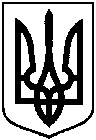 ПРОЄКТОприлюднено ____________ 2020від                                  №                -МРм. СумиПро Програму підвищення кваліфікації посадових осіб місцевого самоврядування та депутатів Сумської міської ради  на 2020 - 2022 роки 1. Ініціатор розробки програмиСумський міський голова2. Дата, номер і назва розпорядчого документа про розробку програмиРішення Сумської міської ради від 29 лютого 2012 року № 1207-МР «Про Положення про Порядок розробки, затвердження та виконання міських цільових (комплексних) програм, програми економічного і соціального розвитку міста Суми та виконання міського бюджету» (зі змінами) 3. Міський замовник програмиВиконавчий комітет Сумської міської ради4. Розробник програмиВідділ організаційно-кадрової роботиСумської міської ради5. Співрозробники програмиВідділ бухгалтерського обліку та звітності Сумської міської ради6. Відповідальні виконавці програмиВиконавчий комітет Сумської міської ради; управління  освіти і науки Сумської міської ради; відділ охорони здоров’я Сумської міської ради; департамент соціального захисту населення Сумської міської ради; управління «Служба у справах дітей» Сумської міської ради; відділ культури Сумської міської ради; департамент інфраструктури міста Сумської міської ради; управління «Інспекція з благоустрою міста Суми» Сумської міської ради; управління капітального будівництва та дорожнього господарства Сумської міської ради; управління архітектури та містобудування Сумської міської ради; управління державного архітектурно-будівельного контролю Сумської міської ради;департамент забезпечення ресурсних платежів Сумської міської ради;департамент фінансів, економіки та інвестицій Сумської міської ради7. Термін реалізації програми2020-2022 роки (3 роки)8. Перелік бюджетів, які беруть участь у виконанні програмиБюджет Сумської міської об’єднаної територіальної громади  (далі - бюджет ОТГ)9. Загальний обсяг фінансових ресурсів, необхідних для реалізації програми, усього, у тому числі:Усього на 2020 - 2022 роки -                       1655,0 тис. грн., з них:2020 – 330,0 тис. грн.2021 – 635,0 тис. грн.2022 – 690,0 тис. грн.9.1. коштів бюджету ОТГУсього на 2020 - 2022 роки -                             1655,0 тис. грн., з них:2020 – 330,0 тис. грн.2021 – 635,0 тис. грн.2022 – 690,0 тис. грн.Обсяг коштів, які пропонується залучити на виконання програмиПеріоди виконання програмиПеріоди виконання програмиПеріоди виконання програмиУсього витрат на виконання програмиОбсяг коштів, які пропонується залучити на виконання програми2020 рік2021 рік2022 рікУсього витрат на виконання програмиОбсяг ресурсів, усього, у тому числі:330,0635,0690,01655,0бюджет ОТГ330,0635,0690,01655,0№з/пПріоритетні завданняЗаходиСтрок вико-нання заходуВиконавціДжерела фінансу-ванняОрієнтовні обсяги фінансування (вартість), тис. грн., у тому числіОчікуваний результат123456781.Визначення індивідуальних потреб у професійному навчанні посадових осіб місцевого самоврядування1.1. Визначення знань, умінь та навичок, необхідних для успішного виконання посадовою особою повноважень на посаді;1.2. Проведення внутрішніх опитувань посадових осіб місцевого самоврядування (у тому числі під час проведення атестації);1.3. Замовлення досліджень навчальних потреб представників органів місцевого самоврядування.2020 – 2022 р.Виконавчий комітет Сумської міської ради (відділ організаційно-кадрової роботи); виконавчі органи Сумської міської ради, які мають статус юридичної особиВиконавчий комітет Сумської міської ради (відділ організаційно-кадрової роботи; відділ бухгалтерського обліку та звітності);Коштів не потребуєКоштів непотребуєБюджет ОТГ2022 р. - 50,0;Індивідуальні плани підвищення кваліфікації посадових осіб місцевого самоврядування формуються з урахуванням відповідних потреб. 2.Формування замовлення на надання освітніх послуг посадовим особам місцевого самоврядування та депутатам Сумської міської ради2.1. Участь у формуванні змісту та погодження спеціальних професійних та короткострокових програм підвищення кваліфікації;2.2. Участь у наповненні інтегрованого, автоматизованого та навчально-атестаційного комплексу навчання (ІНАК).2020 – 2022 р.Виконавчі органи Сумської міської ради, депутати Сумської міської радиКоштів не потребуєЗміст спеціальних програм підвищення кваліфікації відповідає актуальним потребам посадових осіб місцевого самоврядування та депутатам Сумської міської ради 3.Підвищення кваліфікації посадових осіб місцевого самоврядування та депутатів Сумської міської ради 3.1. Участь посадових осіб місцевого самоврядування у загальних професійних (сертифікатних) та короткострокових програмах підвищення кваліфікації;3.2. Участь посадових осіб місцевого самоврядування та депутатів Сумської міської ради у спеціальних професійних (сертифікатних) та короткострокових програмах підвищення кваліфікації;3.3. Участь посадових осіб місцевого самоврядування та депутатів Сумської міської ради у інших навчальних заходах (курсах, тренінгах, семінарах тощо) відповідно до визначених спеціальних потреб у професійному навчанні.2020 – 2022 р.Виконавчі органи Сумської міської ради, депутати Сумської міської радиБюджет ОТГ2020 р. – 200,0;2021 р. – 500,0;2022 р. – 500,0;Підвищення ефективності роботи посадових осіб місцевого самоврядування та депутатів Сумської міської ради.4.Підвищення кваліфікації  посадових осіб місцевого самоврядування та депутатів Сумської міської ради шляхом участі у заходах з обміну досвідом між органами місцевого самоврядування4.1. Участь у заходах з обміну досвідом між органами місцевого самоврядування;4.2. Формування бази кращих практик вирішення питань місцевого значення.2020 – 2022 р.Виконавчі органи Сумської міської радиБюджет ОТГ Коштів не потребує2020 р. – 30,0;2021 р. – 35,0;2022 р. – 40,0;4.1. Впроваджено кращі практики вирішення питань місцевого значення;4.2. Скорочення термінів вирішення проблемних питань діяльності виконавчих органів ради завдяки використанню управлінських рішень інших громад адаптованих до місцевих умов.5.Створення умов для  самоосвіти посадових осіб місцевого самоврядування5.1. Впровадження та підтримка функціонування інтегрованого, автоматизованого та навчально-атестаційного комплексу навчання (ІНАК) для самоосвіти посадових осіб місцевого самоврядування.;5.2. Створення порталу управління знаннями.2020 – 2022 р.Виконавчий комітет Сумської міської ради (відділ інформаційних технологій та комп’ютерного забезпечення, відділ організаційно-кадрової роботи)Бюджет ОТГ Коштів не потребує2020 р. – 100,0;2021 р. – 100,0;2022 р. – 100,0;5.1. Створено умови для самоосвіти, шляхом впровадження ІНАК. Засобами ІНАК підвищили кваліфікацію 300 чоловік;5.2. Посадовим особам місцевого самоврядування своєчасно надається інформація про наявні можливості підвищення кваліфікації.6.Моніторинг та оцінка якості навчання посадових осіб місцевого самоврядування 6.1. Вивчення рівня задоволеності посадових осіб отриманими знаннями;6.2. Проведення внутрішніх тестувань, спрямованих на визначення результатів навчальної діяльності.2020 – 2022 р.Виконавчий комітет Сумської міської ради (відділ організаційно-кадрової роботи)Коштів не потребує6.1.Визначено рівень задоволеності посадових осіб отриманими знаннями. Надано рекомендації надавачам освітніх послуг;6.2. Визначено рівень результатів навчальної діяльності посадовою особи. Надано рекомендації. надавачам освітніх послуг та посадовим особам місцевого самоврядування.Мета, завданняДжерела фінансу-вання2020 рік (план)2020 рік (план)2020 рік (план)2020 рік (план)2021 рік (прогноз)2021 рік (прогноз)2021 рік (прогноз)2022 рік (прогноз)2022 рік (прогноз)2022 рік (прогноз)Відповідальні виконавціМета, завданняДжерела фінансу-ванняОбсяг витрату тому числікошти бюджету ОТГу тому числікошти бюджету ОТГОбсяг витратОбсяг витрату тому числі кошти бюджету ОТГу тому числі кошти бюджету ОТГОбсяг витрату тому числі кошти бюджету ОТГу тому числі кошти бюджету ОТГВідповідальні виконавціМета, завданняДжерела фінансу-ванняОбсяг витратЗагальний фондСпеціальний фондОбсяг витратОбсяг витратЗагальний фондСпеціальний фондЗагальний фондСпеціальний фондВідповідальні виконавці1234566789101112Всього на виконання ПрограмиБюджет ОТГ330,0330,0-635,0635,0635,0-690,0690,0-Мета програми: побудова сучасної ефективної системи професійного навчання посадових осіб місцевого самоврядування та депутатів Сумської міської ради, яка забезпечить підвищення рівня їх професійної компетентності, буде зорієнтована на потреби особистості у професійному розвитку та сприятиме впровадженню принципів належного врядування Мета програми: побудова сучасної ефективної системи професійного навчання посадових осіб місцевого самоврядування та депутатів Сумської міської ради, яка забезпечить підвищення рівня їх професійної компетентності, буде зорієнтована на потреби особистості у професійному розвитку та сприятиме впровадженню принципів належного врядування Мета програми: побудова сучасної ефективної системи професійного навчання посадових осіб місцевого самоврядування та депутатів Сумської міської ради, яка забезпечить підвищення рівня їх професійної компетентності, буде зорієнтована на потреби особистості у професійному розвитку та сприятиме впровадженню принципів належного врядування Мета програми: побудова сучасної ефективної системи професійного навчання посадових осіб місцевого самоврядування та депутатів Сумської міської ради, яка забезпечить підвищення рівня їх професійної компетентності, буде зорієнтована на потреби особистості у професійному розвитку та сприятиме впровадженню принципів належного врядування Мета програми: побудова сучасної ефективної системи професійного навчання посадових осіб місцевого самоврядування та депутатів Сумської міської ради, яка забезпечить підвищення рівня їх професійної компетентності, буде зорієнтована на потреби особистості у професійному розвитку та сприятиме впровадженню принципів належного врядування Мета програми: побудова сучасної ефективної системи професійного навчання посадових осіб місцевого самоврядування та депутатів Сумської міської ради, яка забезпечить підвищення рівня їх професійної компетентності, буде зорієнтована на потреби особистості у професійному розвитку та сприятиме впровадженню принципів належного врядування Мета програми: побудова сучасної ефективної системи професійного навчання посадових осіб місцевого самоврядування та депутатів Сумської міської ради, яка забезпечить підвищення рівня їх професійної компетентності, буде зорієнтована на потреби особистості у професійному розвитку та сприятиме впровадженню принципів належного врядування Мета програми: побудова сучасної ефективної системи професійного навчання посадових осіб місцевого самоврядування та депутатів Сумської міської ради, яка забезпечить підвищення рівня їх професійної компетентності, буде зорієнтована на потреби особистості у професійному розвитку та сприятиме впровадженню принципів належного врядування Мета програми: побудова сучасної ефективної системи професійного навчання посадових осіб місцевого самоврядування та депутатів Сумської міської ради, яка забезпечить підвищення рівня їх професійної компетентності, буде зорієнтована на потреби особистості у професійному розвитку та сприятиме впровадженню принципів належного врядування Мета програми: побудова сучасної ефективної системи професійного навчання посадових осіб місцевого самоврядування та депутатів Сумської міської ради, яка забезпечить підвищення рівня їх професійної компетентності, буде зорієнтована на потреби особистості у професійному розвитку та сприятиме впровадженню принципів належного врядування Мета програми: побудова сучасної ефективної системи професійного навчання посадових осіб місцевого самоврядування та депутатів Сумської міської ради, яка забезпечить підвищення рівня їх професійної компетентності, буде зорієнтована на потреби особистості у професійному розвитку та сприятиме впровадженню принципів належного врядування Мета програми: побудова сучасної ефективної системи професійного навчання посадових осіб місцевого самоврядування та депутатів Сумської міської ради, яка забезпечить підвищення рівня їх професійної компетентності, буде зорієнтована на потреби особистості у професійному розвитку та сприятиме впровадженню принципів належного врядування Мета програми: побудова сучасної ефективної системи професійного навчання посадових осіб місцевого самоврядування та депутатів Сумської міської ради, яка забезпечить підвищення рівня їх професійної компетентності, буде зорієнтована на потреби особистості у професійному розвитку та сприятиме впровадженню принципів належного врядування КПКВК  0210170  «Підвищення кваліфікації депутатів місцевих рад та посадових осіб місцевого самоврядування» КПКВК  0210170  «Підвищення кваліфікації депутатів місцевих рад та посадових осіб місцевого самоврядування» КПКВК  0210170  «Підвищення кваліфікації депутатів місцевих рад та посадових осіб місцевого самоврядування» КПКВК  0210170  «Підвищення кваліфікації депутатів місцевих рад та посадових осіб місцевого самоврядування» КПКВК  0210170  «Підвищення кваліфікації депутатів місцевих рад та посадових осіб місцевого самоврядування» КПКВК  0210170  «Підвищення кваліфікації депутатів місцевих рад та посадових осіб місцевого самоврядування» КПКВК  0210170  «Підвищення кваліфікації депутатів місцевих рад та посадових осіб місцевого самоврядування» КПКВК  0210170  «Підвищення кваліфікації депутатів місцевих рад та посадових осіб місцевого самоврядування» КПКВК  0210170  «Підвищення кваліфікації депутатів місцевих рад та посадових осіб місцевого самоврядування» КПКВК  0210170  «Підвищення кваліфікації депутатів місцевих рад та посадових осіб місцевого самоврядування» КПКВК  0210170  «Підвищення кваліфікації депутатів місцевих рад та посадових осіб місцевого самоврядування» КПКВК  0210170  «Підвищення кваліфікації депутатів місцевих рад та посадових осіб місцевого самоврядування» КПКВК  0210170  «Підвищення кваліфікації депутатів місцевих рад та посадових осіб місцевого самоврядування» Завдання 1  Визначення індивідуальних потреб у професійному навчанні посадових осіб місцевого самоврядуванняБюджет ОТГ-------50,050,0-1.1 Визначення знань, умінь та навичок, необхідних для успішного виконання посадовою особою повноважень на посаді Коштів не потребує----------Відділ організаційно-кадрової роботи;  ради, кадрові служби виконавчих органів Сумської міської ради, які мають статус юридичної особи1.2. Проведення внутрішніх опитувань посадових осіб місцевого самоврядування (у тому числі під час проведення атестації)Коштів не потребує----------Відділ організаційно-кадрової роботи;  ради, кадрові служби виконавчих органів Сумської міської ради, які мають статус юридичної особи1.3. Замовлення досліджень навчальних потреб представників органів місцевого самоврядування Бюджет ОТГ-------50,050,0-Виконавчий комітет Сумської міської ради (відділ бухгалтерського обліку та звітності, відділ організаційно-кадрової роботи)Завдання 2.  Формування замовлення на надання освітніх послуг посадовим особам місцевого самоврядування та депутатам Сумської міської ради.Коштів не потребує----------2.1 Участь у формуванні змісту та погодження спеціальних професійних та короткострокових програм підвищення кваліфікаціїКоштів не потребує----------Відділ організаційно-кадрової роботи;  ради, кадрові служби виконавчих органів Сумської міської ради, які мають статус юридичної особи2.2. Участь у наповненні інтегрованого, автоматизованого та навчально-атестаційного комплексу навчання (ІНАК)Коштів не потребує----------Виконавчі органи Сумської міської радиЗавдання 3.  Підвищення кваліфікації посадових осіб місцевого самоврядування та депутатів Сумської міської ради.Бюджет ОТГ200,0200,0-500,0500,0500,0-500,0500,0-3.1 Участь посадових осіб місцевого самоврядування у загальних професійних (сертифікатних) та короткострокових програмах підвищення кваліфікаціїБюджет ОТГ75,075,0-100,0100,0100,0-100,0100,0-Відділ організаційно-кадрової роботи;  ради, кадрові служби виконавчих органів Сумської міської ради, які мають статус юридичної особи3.2. Участь посадових осіб місцевого самоврядування та депутатів Сумської міської ради у спеціальних професійних (сертифікатних) та короткострокових програмах підвищення кваліфікації Бюджет ОТГ75,075,0-200,0200,0200,0-200,0200,0-Відділ організаційно-кадрової роботи;  ради, кадрові служби виконавчих органів Сумської міської ради, які мають статус юридичної особи3.3. Участь посадових осіб місцевого самоврядування та депутатів Сумської міської ради у інших навчальних заходах (курсах, тренінгах, семінарах тощо) відповідно до визначених спеціальних потреб у професійному навчанні.Бюджет ОТГ50,050,0-200,0200,0200,0-200,0200,0-Відділ організаційно-кадрової роботи;  ради, кадрові служби виконавчих органів Сумської міської ради, які мають статус юридичної особиЗавдання 4. Підвищення кваліфікації  посадових осіб місцевого самоврядування та депутатів Сумської міської ради шляхом участі у заходах з обміну досвідом між органами місцевого самоврядуванняБюджет ОТГ30,030,0-35,035,035,0-40,040,0-4.1 Участь у заходах з обміну досвідом між органами місцевого самоврядуванняБюджет ОТГ30,030,0-35,035,035,0-40,040,0-Виконавчі органи Сумської міської ради4.2. Формування бази даних кращих практик вирішення питань місцевого значенняКоштів не потребує----------Виконавчі органи Сумської міської радиЗавдання 5. Створення умов для  самоосвіти посадових осіб місцевого самоврядуванняБюджет ОТГ100,0100,0-100,0100,0100,0-100,0100,0-5.1. Впровадження та підтримка функціонування інтегрованого, автоматизованого та навчально-атестаційного комплексу навчання (ІНАК) для самоосвіти посадових осіб місцевого самоврядування.Бюджет ОТГ100,0100,0-100,0100,0100,0-100,0100,0-Відділ організаційно-кадрової роботи, відділ інформаційних технологій та комп’ютерного забезпечення5.2. Створення порталу управління знаннямиКоштів не потребує----------Відділ організаційно-кадрової роботи, відділ інформаційних технологій та комп’ютерного забезпеченняЗавдання 6. Моніторинг та оцінка якості навчання посадових осіб місцевого самоврядуванняКоштів не потребує----------6.1. Вивчення рівня задоволеності посадових осіб отриманими знаннямиКоштів не потребує----------Відділ організаційно-кадрової роботи6.2. Проведення внутрішніх тестувань, спрямованих на визначення результатів навчальної діяльностіКоштів не потребує----------Відділ організаційно-кадрової роботиВідповідальні виконавці, КПКВК, завдання програми, результативні показники2020 рік (план)2020 рік (план)2020 рік (план)2021 рік (прогноз)2021 рік (прогноз)2021 рік (прогноз)2021 рік (прогноз)2021 рік (прогноз)2022 рік (прогноз)2022 рік (прогноз)2022 рік (прогноз)Відповідальні виконавці, КПКВК, завдання програми, результативні показникиРазомв тому числів тому числіРазомРазомв тому числів тому числів тому числіРазомв тому числів тому числіВідповідальні виконавці, КПКВК, завдання програми, результативні показникиРазомЗагальнийфондСпеціальнийфондРазомРазомЗагальнийфондЗагальнийфондСпеціальнийфондРазомЗагальнийфондСпеціальнийфонд13456677891011Всього на виконання Програми, тис. грн.Мета програми: побудова сучасної ефективної системи професійного навчання посадових осіб місцевого самоврядування та депутатів Сумської міської ради, яка забезпечить підвищення рівня їх професійної компетентності, буде зорієнтована на потреби особистості у професійному розвитку та сприятиме впровадженню принципів належного врядуванняМета програми: побудова сучасної ефективної системи професійного навчання посадових осіб місцевого самоврядування та депутатів Сумської міської ради, яка забезпечить підвищення рівня їх професійної компетентності, буде зорієнтована на потреби особистості у професійному розвитку та сприятиме впровадженню принципів належного врядуванняМета програми: побудова сучасної ефективної системи професійного навчання посадових осіб місцевого самоврядування та депутатів Сумської міської ради, яка забезпечить підвищення рівня їх професійної компетентності, буде зорієнтована на потреби особистості у професійному розвитку та сприятиме впровадженню принципів належного врядуванняМета програми: побудова сучасної ефективної системи професійного навчання посадових осіб місцевого самоврядування та депутатів Сумської міської ради, яка забезпечить підвищення рівня їх професійної компетентності, буде зорієнтована на потреби особистості у професійному розвитку та сприятиме впровадженню принципів належного врядуванняМета програми: побудова сучасної ефективної системи професійного навчання посадових осіб місцевого самоврядування та депутатів Сумської міської ради, яка забезпечить підвищення рівня їх професійної компетентності, буде зорієнтована на потреби особистості у професійному розвитку та сприятиме впровадженню принципів належного врядуванняМета програми: побудова сучасної ефективної системи професійного навчання посадових осіб місцевого самоврядування та депутатів Сумської міської ради, яка забезпечить підвищення рівня їх професійної компетентності, буде зорієнтована на потреби особистості у професійному розвитку та сприятиме впровадженню принципів належного врядуванняМета програми: побудова сучасної ефективної системи професійного навчання посадових осіб місцевого самоврядування та депутатів Сумської міської ради, яка забезпечить підвищення рівня їх професійної компетентності, буде зорієнтована на потреби особистості у професійному розвитку та сприятиме впровадженню принципів належного врядуванняМета програми: побудова сучасної ефективної системи професійного навчання посадових осіб місцевого самоврядування та депутатів Сумської міської ради, яка забезпечить підвищення рівня їх професійної компетентності, буде зорієнтована на потреби особистості у професійному розвитку та сприятиме впровадженню принципів належного врядуванняМета програми: побудова сучасної ефективної системи професійного навчання посадових осіб місцевого самоврядування та депутатів Сумської міської ради, яка забезпечить підвищення рівня їх професійної компетентності, буде зорієнтована на потреби особистості у професійному розвитку та сприятиме впровадженню принципів належного врядуванняМета програми: побудова сучасної ефективної системи професійного навчання посадових осіб місцевого самоврядування та депутатів Сумської міської ради, яка забезпечить підвищення рівня їх професійної компетентності, буде зорієнтована на потреби особистості у професійному розвитку та сприятиме впровадженню принципів належного врядуванняМета програми: побудова сучасної ефективної системи професійного навчання посадових осіб місцевого самоврядування та депутатів Сумської міської ради, яка забезпечить підвищення рівня їх професійної компетентності, буде зорієнтована на потреби особистості у професійному розвитку та сприятиме впровадженню принципів належного врядуванняМета програми: побудова сучасної ефективної системи професійного навчання посадових осіб місцевого самоврядування та депутатів Сумської міської ради, яка забезпечить підвищення рівня їх професійної компетентності, буде зорієнтована на потреби особистості у професійному розвитку та сприятиме впровадженню принципів належного врядуванняВідповідальний виконавець: Виконавчий комітет Сумської міської радиКПКВК  0210170  «Підвищення кваліфікації депутатів місцевих рад та посадових осіб місцевого самоврядування»Завдання 1. Визначення індивідуальних потреб у професійному навчанні посадових осіб місцевого самоврядування--------50,050,0-1.3 Замовлення досліджень навчальних потреб працівників органів місцевого самоврядування50,050,0Показник затрат:Обсяг витрат на проведення дослідження, тис. грн.--------50,050,0-Показник продукту:Звіт про проведення навчання, що містить визначені навчальні потреб посадових осіб місцевого самоврядування та відповідні рекомендації, од. 11Показник ефективності:Співвідношення між обсягом коштів, витрачених на проведення звіту та ринковою вартістю проведення досліджень навчальних потреб --------≦1≦1Завдання 3 Підвищення кваліфікації посадових осіб місцевого самоврядування та депутатів Сумської міської ради,  тис. грн.200,0200,0500,0500,0500,0500,0500,03.1 Участь посадових осіб місцевого самоврядування у загальних професійних (сертифікатних) та короткострокових програмах підвищення кваліфікації, тис. грн.75,075,0100,0100,0100,0100,0100,0Показник затрат:Обсяг витрат на участь у загальних програмах підвищення кваліфікації, тис. грн.75,075,0100,0100,0100,0100,0100,0Показник продукту:Кількість осіб, що взяли участь у підвищення кваліфікації за загальними програмами, чол.150150255255255255255Показник ефективності:- середні видатки на навчання одного працівника, грн.500,00500,00392,15395,15395,15392,15392,153.2. Участь посадових осіб місцевого самоврядування та депутатів Сумської міської ради у спеціальних професійних (сертифікатних) та короткострокових програмах підвищення кваліфікації, тис. грн.75,075,0200,0200,0200,0200,0200,0Показник затрат:Обсяг витрат на участь у спеціальних програмах підвищення кваліфікації, тис. грн.75,075,0200,0200,0200,0200,0200,0Показник продукту:Кількість осіб, що взяли участь у підвищення кваліфікації за спеціальними програмами, чол.100100230230230230230Показник ефективності:- середні видатки на навчання одного працівника, грн.750,00750,00869,57869,57869,57869,57869,573.3. Участь посадових осіб місцевого самоврядування та депутатів Сумської міської ради у інших навчальних заходах (курсах, тренінгах, семінарах тощо) відповідно до визначених спеціальних потреб у професійному навчанні, тис. грн.50,050,0200,0200,0200,0200,0200,0Показник затрат:Обсяг витрат на участь у навчальних заходах, тис. грн.50,050,0200,0200,0200,0200,0200,0Показник продукту:Кількість осіб, що взяли участь у інших навчальних заходах, чол. 50505050505050Показник ефективності:- середні видатки на навчання одного працівника, грн.1000,001000,004000,004000,004000,004000,004000,00Завдання 4. Підвищення кваліфікації посадових осіб місцевого самоврядування та депутатів Сумської міської ради шляхом участі у заходах з обміну досвідом між органами місцевого самоврядування,  тис. грн.30,030,035,035,035,040,040,04.1 Участь у заходах з обміну досвідом між органами місцевого самоврядування, тис. грн. 30,030,035,035,035,040,040,0Показник затрат:Обсяг витрат на участь у заходах з обміну досвідом, тис. грн. 30,030,035,035,035,040,040,0Показник продукту:Кількість осіб, які взяли участь у заходах щодо обміну досвідом, чол.5050100100100100100Показник ефективності:- середні видатки на відрядження одного працівника, грн.600,00600,00350,00350,00350,00400,00400,00Завдання 5. Створення умов для  самоосвіти посадових осіб місцевого самоврядування,  тис. грн.100,0100,0-100,0100,0100,0--100,0100,05.1 Впровадження та підтримка функціонування інтегрованого, автоматизованого та навчально-атестаційного комплексу навчання (ІНАК) для самоосвіти посадових осіб місцевого самоврядування, тис. грн. 100,0100,0-100,0100,0100,0--100,0100,0Показник затрат:Обсяг витрат на впровадження та підтримку функціонування інтегрованого, автоматизованого та навчально-атестаційного комплексу навчання (ІНАК), тис. грн.100,0100,0100,0100,0100,0100,0100,0Показник продукту:Кількість осіб, які підвищили кваліфікацію за допомогою ІНАК, чол.5050100100100160160Показник ефективності:- вартість навчання одного працівника за допомогою ІНАК, грн.2000,002000,001000,001000,001000,00625,00625,00Найменування завданьНайменування показниківОдиниці виміруОчікуване виконанняОчікуване виконанняОчікуване виконанняПриміткаНайменування завданьНайменування показниківОдиниці виміру202020212022ПриміткаВизначення індивідуальних потреб у професійному навчанні посадових осіб місцевого самоврядуванняКількість посад стосовно, яких визначено потребу%100100110011. З урахуванням посад, які були введені додатково або реорганізовані (перепрофільовані)Формування замовлення на надання освітніх послуг посадовим особам місцевого самоврядування та депутатам Сумської міської радиКількість спеціальних професійних та короткострокових програм підвищення кваліфікації розроблених на замовлення Сумської міської радиод.133Підвищення кваліфікації посадових осіб місцевого самоврядування та депутатів Сумської міської ради Кількість осіб, що взяли участь у підвищення кваліфікації за загальними та спеціальними програмамиКількість осіб, що взяли участь у інших навчальних заходахосіб250504855048550Підвищення кваліфікації посадових осіб місцевого самоврядування та депутатів Сумської міської ради шляхом участі у заходах з обміну досвідом між органами місцевого самоврядування;Кількість осіб, які взяли участь у заходах щодо обміну досвідомосіб50100100Створення умов для самоосвіти посадових осіб місцевого самоврядуванняКількість осіб, які підвищили кваліфікацію за допомогою ІНАКосіб50100160Моніторинг та оцінка якості навчання посадових осіб місцевого самоврядуванняКількість проведених опитувань рівня задоволеності посадових осіб місцевого самоврядування отриманими знаннямиКількість внутрішніх тестувань, спрямованих на визначення результатів навчальної діяльності посадових осіб місцевого самоврядування од.од.82124124